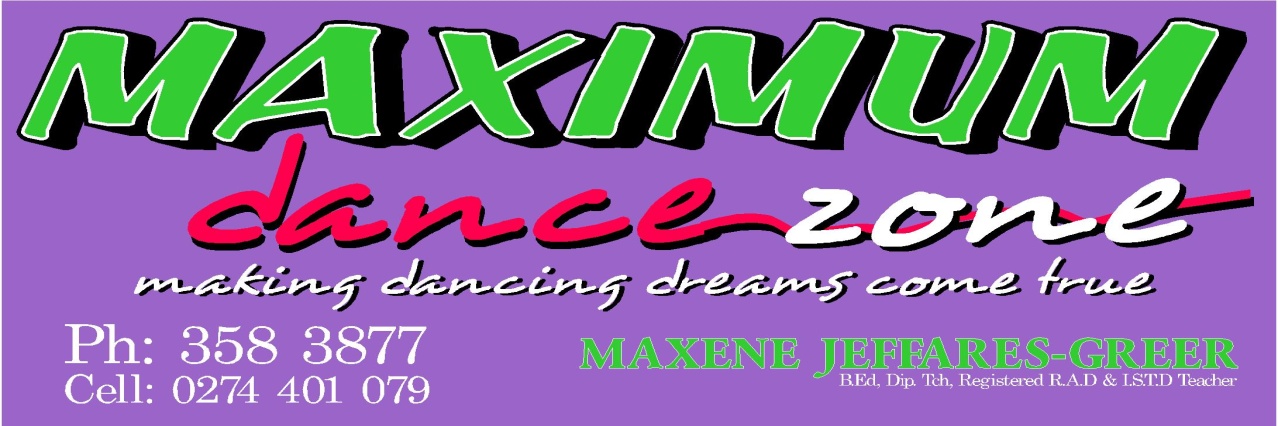 IMP  IMPORTANT DATES: JULY WINTER SCHOOL – VOCATIONAL BALLET STUDENTS17-22ND  JULY COACHING WEEK FOR ALL EXAM STUDENTSAUGUST 1-5TH RAD VOCATIONAL BALLET EXAMSAUGUST 22 – 12TH SEPT RAD GRADESAUGUST 14- SEPT 24th ISTD EXAMSPN COMPS 24TH- 28TH SEPTPACANZ COMPETITION 20TH -22ND  OCT NZAMD AWARDS 27TH- 29TH OCT     DECEMBER 1ST & 2ND RECITAL DECEMBER 5TH  WORKSHOPSDECEMBER 6TH – BREAK-UP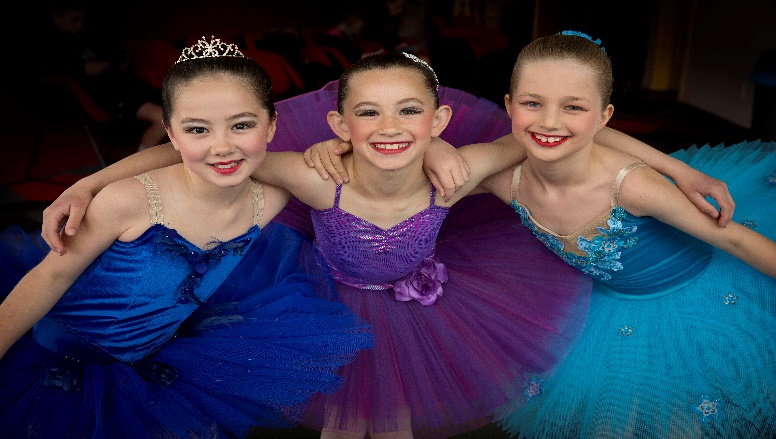 